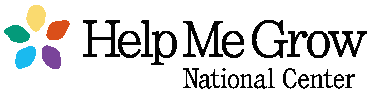 Professional Learning Platform in Partnership with The Ounce & Achieve OnDemandWAITLIST FORM 	HMG systems that are interested in being added to the waitlist for additional free subscriptions should fill out this form. Additional free subscriptions to the HMG National and Achieve OnDemand Training Platform will be available starting October 1, 2020. Availability is not guaranteed. HMG system name:  State:Number of additional subscriptions needed:  